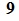 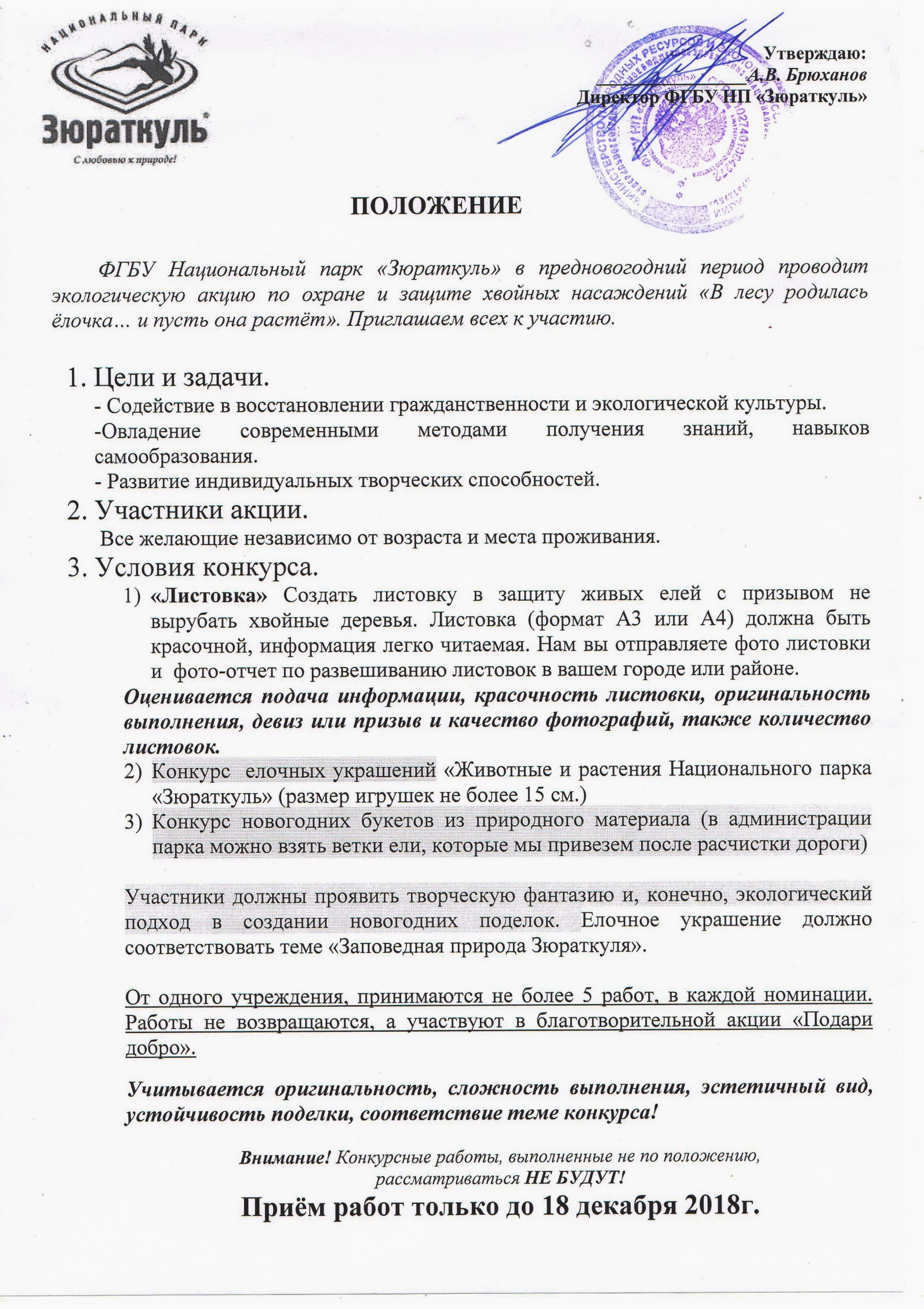 8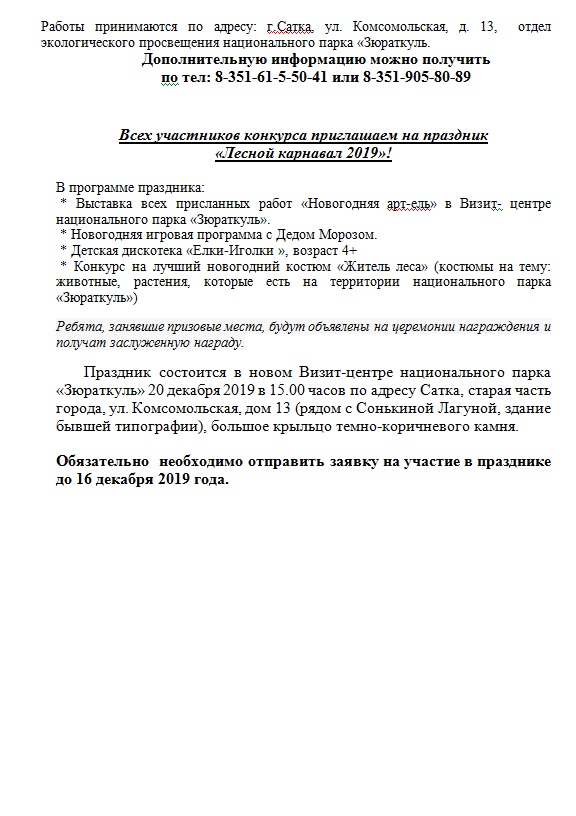 